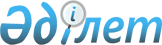 О районном бюджете на 2017-2019 годы
					
			С истёкшим сроком
			
			
		
					Решение Толебийского районного маслихата Южно-Казахстанской области от 23 декабря 2016 года № 11/50-VI. Зарегистрировано Департаментом юстиции Южно-Казахстанской области 29 декабря 2016 года № 3944. Срок действия решения - до 1 января 2018 года
      В соответствии с пунктом 2 статьи 9, пунктом 2 статьи 75 Бюджетного Кодекса Республики Казахстан от 4 декабря 2008 года, подпунктом 1) пункта 1 статьи 6 Закона Республики Казахстан от 23 января 2001 года "О местном государственном управлении и самоуправлении в Республике Казахстан" и решением Южно-Казахстанского областного маслихата от 9 декабря 2016 года № 8/74-V "Об областном бюджете на 2017-2019 годы" зарегистрированного в Реестре государственной регистраций нормативных правовых актов от 14 декабря 2016 года за № 3919, Толебийский районный маслихат РЕШИЛ:
      1. Утвердить районный бюджет Толебийского района на 2017-2019 годы согласно приложениям 1, 2, 3 и 4 соответственно, в том числе 2017 год в следующих объемах:
      1) доходы – 17 379 951 тысяч тенге, в том числе по:
      налоговым поступлениям – 1 286 565 тысяч тенге;
      неналоговым поступлениям – 12 126 тысяч тенге;
      поступлениям от продажи основного капитала – 29 610 тысяч тенге;
      поступлениям трансфертов – 16 051 650 тысяч тенге;
      2) затраты – 17 511 861 тысяч тенге; 
      3) чистое бюджетное кредитование – 3 404 тысяч тенге, в том числе:
      бюджетные кредиты – 3 404 тысяч тенге;
      погашение бюджетных кредитов – 0;
      4) сальдо по операциям с финансовыми активами – 0, в том числе:
      приобретение финансовых активов – 0;
      поступления от продажи финансовых активов государства – 0;
      5) дефицит бюджета – - 135 314 тысяч тенге;
      6) финансирование дефицита бюджета – 135 314 тысяч тенге, в том числе:
      поступление займов – 3 404 тысяч тенге;
      погашение займов – 3 709 тысяч тенге;
      используемые остатки бюджетных средств – 135 619 тысяч тенге.
      Сноска. Пункт 1 - в редакции решения Толебийского районного маслихата Южно-Казахстанской области от 06.12.2017 № 20/107-VI (вводится в действие с 01.01.2017).


      2. Установить на 2017 год норматив распределения индивидуального подоходного налога и социального налога в размере 50 процентов в областной бюджет на 2017 год.
      3. Предусмотреть на 2017 год размер бюджетных субвенций передаваемых из областного бюджета в бюджет района в сумме 10 131 387 тысяч тенге.
      4. Утвердить резерв местного исполнительного органа района на 2017 год в сумме 7 000 тысяч тенге.
      5. Утвердить перечень бюджетных программ, не подлежащих секвестру в процессе исполнения местных бюджетов на 2017 год, согласно приложению 4.
      6. Утвердить перечень бюджетных программ каждого сельского округа районного бюджета на 2017 год, согласно приложению 5.
      7. Утвердить перечень бюджетных программ развития районного бюджета на 2017 год с разделением на бюджетные программы, направленные на реализацию бюджетных инвестиционных проектов (программ), согласно приложению 6.
      8. Утвердить перечень районных целевых трансфертов передаваемые органам местного самоуправления для реализации функций местного самоуправления на 2017 год, согласно приложению 7.
      9. Установить на 2017 год согласно пункта 9 статьи 139 Трудового кодекса Республики Казахстан от 23 ноября 2015 года, повышенные на двадцать пять процентов должностные оклады и тарифные ставки специалистам в области социального обеспечения, образования, культуры, спорта и ветеринарии являющимся гражданскими служащими и работающим в сельской местности организациях, финансируемых из районного бюджета, по сравнению с окладами и ставками гражданских служащих, занимающихся этими видами деятельности в городских условиях.
      10. Настоящее решение вводится в действие с 1 января 2017 года. Районный бюджет на 2017 год
      Сноска. Приложение 1 - в редакции решения Толебийского районного маслихата Южно-Казахстанской области от 06.12.2017 № 20/107-VI (вводится в действие с 01.01.2017). Районный бюджет на 2018 год Районный бюджет на 2019 год Перечень бюджетных программ, не подлежащих секвестру в процессе исполнения местных бюджетов на 2017 год Перечень бюджетных программ каждого сельского округа районного бюджета на 2017 год
      Сноска. Приложение 5 - в редакции решения Толебийского районного маслихата Южно-Казахстанской области от 06.12.2017 № 20/107-VI (вводится в действие с 01.01.2017). Перечень бюджетных программ развития районного бюджета на 2017 год с разделением на бюджетные программы, направленные на развитие бюджетных инвестиционных проектов (программ)
      Сноска. Приложение 6 - в редакции решения Толебийского районного маслихата Южно-Казахстанской области от 06.12.2017 № 20/107-VI (вводится в действие с 01.01.2017). Перечень районных целевых трансфертов передаваемые органам местного самоуправления для реализации функций местного самоуправления на 2017 год
      Сноска. Приложение 7 - в редакции решения Толебийского районного маслихата Южно-Казахстанской области от 06.12.2017 № 20/107-VI (вводится в действие с 01.01.2017).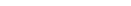 
					© 2012. РГП на ПХВ «Институт законодательства и правовой информации Республики Казахстан» Министерства юстиции Республики Казахстан
				
      Секретарь

      районного маслихата

Н. Койбагаров
Приложения 1 к решению
Толебийского районного маслихата
от 23 декабря 2016 года № 11/50-VI
Категория
Категория
Категория
Наименование
Сумма в тысяч тенге
Класс
Класс
Класс
Сумма в тысяч тенге
Подкласс
Подкласс
Сумма в тысяч тенге
1. Доходы
17379951
01
Налоговые поступления
1286565
01
Подоходный налог
433149
2
Индивидуальный подоходный налог
423195
03
Социальный налог
329685
1
Социальный налог
329685
04
Hалоги на собственность
470642
1
Hалоги на имущество
353493
3
Земельный налог
21172
4
Hалог на транспортные средства
92342
5
Единый земельный налог
3635
05
Внутренние налоги на товары, работы и услуги
39173
2
Акцизы
4000
3
Поступления за использование природных и других ресурсов
7918
4
Сборы за ведение предпринимательской и профессиональной деятельности
26301
5
Налог на игорный бизнес
954
07
Прочие налоговые поступления
25
1
Прочие налоговые поступления
25
08
Обязательные платежи, взимаемые за совершение юридически значимых действий и (или) выдачу документов уполномоченными на то государственными органами или должностными лицами
13891
1
Государственная пошлина
13891
02
Неналоговые поступления
12126
01
Доходы от государственной собственности
2207
1
Дивиденды на государственные пакеты акций, находящиеся в государственной собственности
395
3
Дивиденты на государственные пакеты акций, находящиеся в коммунальной собственности
46
5
Доходы от аренды имущества, находящегося в государственной собственности
1682
9
Плата за сервитут по земельным участкам, находящихся в коммунальной сообственности
84
04
Штрафы, пени, санкции, взыскания, налагаемые государственными учреждениями, финансируемыми из государственного бюджета, а также содержащимися и финансируемыми из бюджета (сметы расходов) Национального Банка Республики Казахстан 
689
1
Штрафы, пени, санкции, взыскания, налагаемые государственными учреждениями, финансируемыми из государственного бюджета, а также содержащимися и финансируемыми из бюджета (сметы расходов) Национального Банка Республики Казахстан, за исключением поступлений от организаций нефтяного сектора 
689
06
Прочие неналоговые поступления
9230
1
Прочие неналоговые поступления
9230
03
Поступления от продажи основного капитала
29610
03
Продажа земли и нематериальных активов
29610
1
Продажа земли
29610
04
Поступления трансфертов 
16051650
02
Трансферты из вышестоящих органов государственного управления
16051650
1
Трансферты из республиканского бюджета
10396501
2
Трансферты из областного бюджета
5655149
Функциональная группа
Функциональная группа
Функциональная группа
Функциональная группа
Наименование
Сумма в тысяч тенге
Функциональная подгруппа
Функциональная подгруппа
Функциональная подгруппа
Функциональная подгруппа
Сумма в тысяч тенге
Администратор бюджетных программ
Администратор бюджетных программ
Администратор бюджетных программ
Сумма в тысяч тенге
Программа
Программа
Сумма в тысяч тенге
2 Затраты
17511861
1
Государственные услуги общего характера
586987
1
Представительные, исполнительные и другие органы, выполняющие общие функции государственного управления
497343
112
Аппарат маслихата района (города областного значения)
23818
001
Услуги по обеспечению деятельности маслихата района (города областного значения)
21119
003
Капитальные расходы государственных органов
2699
122
Аппарат акима района (города областного значения)
158951
001
Услуги по обеспечению деятельности акима района (города областного значения)
126782
003
Капитальные расходы государственных органов
32169
123
Аппарат акима района в городе, города районного значения, поселка, села, сельского округа
314574
001
Услуги по обеспечению деятельности акима района в городе, города районного значения, поселка, села, сельского округа
304130
022
Капитальные расходы государственных органов
10444
2
Финансовая деятельность
488
459
Отдел экономики и финансов района (города областного значения)
488
003
Проведение оценки имущества в целях налогообложения
488
9
Прочие государственные услуги общего характера
89156
458
Отдел жилищно-коммунального хозяйства, пассажирского транспорта и автомобильных дорог района (города областного значения)
52300
001
Услуги по реализации государственной политики на местном уровне в области жилищно-коммунального хозяйства, пассажирского транспорта и автомобильных дорог 
50550
013
Капитальные расходы государственных органов
1750
459
Отдел экономики и финансов района (города областного значения)
36856
001
Услуги по реализации государственной политики в области формирования и развития экономической политики, государственного планирования, исполнения бюджета и управления коммунальной собственностью района (города областного значения)
36146
015
Капитальные расходы государственных органов
710
2
Оборона
113602
1
Военные нужды
16036
122
Аппарат акима района (города областного значения)
16036
005
Мероприятия в рамках исполнения всеобщей воинской обязанности
16036
2
Организация работы по чрезвычайным ситуациям
97566
122
Аппарат акима района (города областного значения)
97566
006
Предупреждение и ликвидация чрезвычайных ситуаций масштаба района (города областного значения)
97566
3
Общественный порядок, безопасность, правовая, судебная, уголовно-исполнительная деятельность
13223
9
Прочие услуги в области общественного порядка и безопасности
13223
458
Отдел жилищно-коммунального хозяйства, пассажирского транспорта и автомобильных дорог района (города областного значения)
13223
021
Обеспечение безопасности дорожного движения в населенных пунктах
13223
4 
Образование
8366471
1
Дошкольное воспитание и обучение
1286709
123
Аппарат акима района в городе, города районного значения, поселка, села, сельского округа
712675
004
Поддержка организаций дошкольного воспитания и обучения
193796
041
Реализация государственного образовательного заказа в дошкольных организациях образования 
518879
464
Отдел образования района (города областного значения)
574034
040
Реализация государственного образовательного заказа в дошкольных организациях образования 
574034
2
Начальное, основное среднее и общее среднее образование
6616461
123
Аппарат акима района в городе, города районного значения, поселка, села, сельского округа
791
005
Организация бесплатного подвоза учащихся до школы и обратно в сельской местности
791
464
Отдел образования района (города областного значения)
5955032
003
Общеобразовательное обучение
5790761
006
Дополнительное образование для детей
164271
464
Отдел образования района (города областного значения)
660638
024
Строительство и реконструкция обьектов начального, основного среднего и общего среднего образования
660638
9
Прочие услуги в области образования
463301
464
Отдел образования района (города областного значения)
463301
001
Услуги по реализации государственной политики на местном уровне в области образования 
8750
005
Приобретение и доставка учебников, учебно-методических комплексов для государственных учреждений образования района (города областного значения)
182684
007
Проведение школьных олимпиад, внешкольных мероприятий и конкурсов районного (городского) масштаба
197
015
Ежемесячная выплата денежных средств опекунам (попечителям) на содержание ребенка-сироты (детей-сирот), и ребенка (детей), оставшегося без попечения родителей
26543
022
Выплата единовременных денежных средств казахстанским гражданам, усыновившим (удочерившим) ребенка (детей) сироту и ребенка (детей), оставшегося без попечения родителей
170
067
Капитальные расходы подведомственных государственных учреждений и организаций
244957
6 
Социальная помощь и социальное обеспечение
877077
1
Социальное обеспечение
416150
451
Отдел занятости и социальных программ района (города областного значения)
406258
016
Государственные пособия на детей до 18 лет
122153
025
Внедрение обусловленной денежной помощи по проекту Өрлеу
284105
464
Отдел образования района (города областного значения)
9892
030
Содержание ребенка (детей), переданного патронатным воспитателям
9892
2
Социальная помощь
405522
123
Аппарат акима района в городе, города районного значения, поселка, села, сельского округа
4176
003
Оказание социальной помощи нуждающимся гражданам на дому
4176
451
Отдел занятости и социальных программ района (города областного значения)
401346
002
Программа занятости
196341
004
Оказание социальной помощи на приобретение топлива специалистам здравоохранения, образования, социального обеспечения, культуры и спорта в сельской местности в соответствии с законодательством Республики Казахстан
5623
006
Жилищная помощь
8331
007
Социальная помощь отдельным категориям нуждающихся граждан по решениям местных представительных органов
39439
014
Оказание социальной помощи нуждающимся гражданам на дому
30828
015
Территориальные центры социального обслуживания пенсионеров и инвалидов
10410
017
Обеспечение нуждающихся инвалидов обязательными гигиеническими средствами и предоставление услуг специалистами жестового языка, индивидуальными помощниками в соответствии с индивидуальной программой реабилитации инвалида
76168
023
Обеспечение деятельности центров занятости населения
34206
9
Прочие услуги в области социальной помощи и социального обеспечения
55405
451
Отдел занятости и социальных программ района (города областного значения)
55405
001
Услуги по реализации государственной политики на местном уровне в области обеспечения занятости и реализации социальных программ для населения
43056
011
Оплата услуг по зачислению, выплате и доставке пособий и других социальных выплат
3844
021
Капитальные расходы государственных органов
1105
050
Реализация Плана мероприятий по обеспечению прав и улучшению качества жизни инвалидов в Республике Казахстан на 2012-2018 годы
7400
7
Жилищно-коммунальное хозяйство
3967408
1
Жилищное хозяйство
2955856
458
Отдел жилищно-коммунального хозяйства, пассажирского транспорта и автомобильных дорог района (города областного значения)
53497
005
Снос аварийного и ветхова жилья
53497
467
Отдел строительства района (города областного значения)
2902359
003
Строительство и (или) приобретение жилья государственного коммунального жилищного фонда
2822359
004
Развитие, обустройство и (или) приобретение инженерно-коммуникационной инфраструктуры
80000
2
Коммунальное хозяйство
480266
458
Отдел жилищно-коммунального хозяйства, пассажирского транспорта и автомобильных дорог района (города областного значения)
477018
012
Функционирование системы водоснабжения и водоотведения
207181
027
Организация эксплуатации сетей газификации, находящихся в коммунальной собственности районов (городов областного значения)
2500
028
Развитие коммунального хозяйства
214334
029
Развитие системы водоснабжения
18900
048
Развитие благоустройства городов и населенных пунктов
15689
058
Развитие системы водоснабжения и водоотведения в сельских населенных пунктах
18414
467
Отдел строительства района (города областного значения)
3248
006
Развитие системы водоснабжения
3248
3
Благоустройство населенных пунктов
531286
458
Отдел жилищно-коммунального хозяйства, пассажирского транспорта и автомобильных дорог района (города областного значения)
531286
016
Обеспечение санитарии населенных пунктов
71293
017
Содержание мест захоронений и захоронение безродных
2000
018
Благоустройство и озеленение населенных пунктов
457993
8
Культура, спорт, туризм и информационное пространство
512372
1
Деятельность в области культуры
168469
455
Отдел культуры и развития языков района (города областного значения)
168469
003
Поддержка культурно-досуговой работы
168469
2
Спорт
174451
465
Отдел физической культуры и спорта района (города областного значения)
174451
001
Услуги по реализации государственной политики на местном уровне в сфере физической культуры и спорта
7929
004
Капитальные расходы государственного органа 
310
005
Развитие массового спорта и национальных видов спорта 
153212
006
Проведение спортивных соревнований на районном (города областного значения) уровне
8000
007
Подготовка и участие членов сборных команд района (города областного значения) по различным видам спорта на областных спортивных соревнованиях
5000
3
Информационное пространство
94936
455
Отдел культуры и развития языков района (города областного значения)
81080
006
Функционирование районных (городских) библиотек
74540
007
Развитие государственного языка и других языков народа Казахстана
6540
456
Отдел внутренней политики района (города областного значения)
13856
002
Услуги по проведению государственной информационной политики через газеты и журналы 
13856
9
Прочие услуги по организации культуры, спорта, туризма и информационного пространства
74516
455
Отдел культуры и развития языков района (города областного значения)
31145
001
Услуги по реализации государственной политики на местном уровне в области развития языков и культуры
8762
032
Капитальные расходы подведомственных государственных учреждений и организаций
22073
010
Капитальные расходы государственного органа 
310
456
Отдел внутренней политики района (города областного значения)
43371
001
Услуги по реализации государственной политики на местном уровне в области информации, укрепления государственности и формирования социального оптимизма граждан
22979
003
Реализация региональных программ в сфере молодежной политики
20082
006
Капитальные расходы государственных органов
310
9 
Топливно-энергетический комплекс и недропользование
1754106
9
Прочие услуги в области топливно-энергетического комплекса и недропользования
1754106
458
Отдел жилищно-коммунального хозяйства, пассажирского транспорта и автомобильных дорог района (города областного значения)
1754106
036
Развитие газотранспортной системы 
1754106
10
Сельское, водное, лесное, рыбное хозяйство, особо охраняемые природные территории, охрана окружающей среды и животного мира, земельные отношения
256755
1
Сельское хозяйство
232045
473
Отдел ветеринарии района (города областного значения)
199876
001
Услуги по реализации государственной политики на местном уровне в сфере ветеринарии
24840
003
Капитальные расходы государственных органов
110
006
Организация санитарного убоя больных животных
1500
007
Организация отлова и уничтожения бродячих собак и кошек
4000
008
Возмещение владельцам стоимости изымаемых и уничтожаемых больных животных, продуктов и сырья животного происхождения
9230
009
Проведение ветеринарных мероприятий по энзоотическим болезням животных
37085
010
Проведение мероприятий по идентификации сельскохозяйственных животных
1376
011
Проведение противоэпизоотических мероприятий
121735
477
Отдел сельского хозяйства и земельных отношений района (города областного значения) 
32169
001
Услуги по реализации государственной политики на местном уровне в сфере сельского хозяйства и земельных отношений
31459
003
Капитальные расходы государственных органов
710
6
Земельные отношения
23915
477
Отдел сельского хозяйства и земельных отношений района (города областного значения) 
23915
011
Землеустройство, проводимое при установлении границ районов, городов областного значения, районного значения, сельских округов, поселков, сел
23915
9
Прочие услуги в области сельского, водного, лесного, рыбного хозяйства, охраны окружающей среды и земельных отношений
795
459
Отдел экономики и финансов района (города областного значения)
795
099
Реализация мер по оказанию социальной поддержки специалистов
795
11
Промышленность, архитектурная, градостроительная и строительная деятельность
40099
2
Архитектурная, градостроительная и строительная деятельность
40099
467
Отдел строительства района (города областного значения)
19269
001
Услуги по реализации государственной политики на местном уровне в области строительства
18467
017
Капитальные расходы государственного органа 
802
468
Отдел архитектуры и градостроительства района (города областного значения)
20830
001
Услуги по реализации государственной политики в области архитектуры и градостроительства на местном уровне 
10440
003
Разработка схем градостроительного развития территории района и генеральных планов населенных пунктов
10080
004
Капитальные расходы государственных органов
310
12
Транспорт и коммуникации
677224
1
Автомобильный транспорт
677224
458
Отдел жилищно-коммунального хозяйства, пассажирского транспорта и автомобильных дорог района (города областного значения)
677224
023
Обеспечение функционирования автомобильных дорог
486563
045
Капитальный и средний ремонт автомобильных дорог районного значения и улиц населенных пунктов
190661
13
Прочие
129283
3
Поддержка предпринимательской деятельности и защита конкуренции
17582
469
Отдел предпринимательства района (города областного значения)
17582
001
Услуги по реализации государственной политики на местном уровне в области развития предпринимательства и промышленности 
17272
004
Капитальные расходы государственного органа 
310
9
Прочие
111701
458
Отдел жилищно-коммунального хозяйства, пассажирского транспорта и автомобильных дорог района (города областного значения)
91984
040
Реализация мер по содействию экономическому развитию регионов в рамках Программы "Развитие регионов" 
91984
459
Отдел экономики и финансов района (города областного значения)
19717
008
Разработка технико-экономического обоснования местных бюджетных инвестиционных проектов и концессионных проектов и проведение его экспертизы
1786
012
Резерв местного исполнительного органа района (города областного значения) 
17931
14
Обслуживание долга
4
1
Обслуживание долга
4
459
Отдел экономики и финансов района (города областного значения)
4
021
Обслуживание долга местных исполнительных органов по выплате вознаграждений и иных платежей по займам из областного бюджета
4
15
Трансферты
217250
1
Трансферты
217250
459
Отдел экономики и финансов района (города областного значения)
217250
006
Возврат неиспользованных (недоиспользованных) целевых трансфертов
16603
024
Целевые текущие трасферты из нежестоящего бюджета на компенсацию потерь вышестоящего бюджета в связи с изменением законодательства
29480
051
Трансферты органам местного самоуправления
169573
054
Возврат сумм неиспользованных (недоиспользованных) целевых трансфертов, выделенных из республиканского бюджета за счет целевого трансферта из Национального фонда Республики Казахстан
1594
3 Чистое бюджетное кредитование
3404
Функциональная группа
Функциональная группа
Функциональная группа
Функциональная группа
Наименование
Сумма в тысяч тенге
Функциональная подгруппа
Функциональная подгруппа
Функциональная подгруппа
Функциональная подгруппа
Сумма в тысяч тенге
Администратор бюджетных программ
Администратор бюджетных программ
Администратор бюджетных программ
Сумма в тысяч тенге
Программа
Программа
Сумма в тысяч тенге
Бюджетные кредиты 
3404
10
Сельское, водное, лесное, рыбное хозяйство, особо охраняемые природные территории, охрана окружающей среды и животного мира, земельные отношения
3404
9
Прочие услуги в области сельского, водного, лесного, рыбного хозяйства, охраны окружающей среды и земельных отношений
3404
459
Отдел экономики и финансов района (города областного значения)
3404
018
Бюджетные кредиты для реализации мер социальной поддержки специалистов
3404
Категория
Категория
Категория
Наименование
Сумма в тысяч тенге
Класс
Класс
Класс
Сумма в тысяч тенге
Подкласс
Подкласс
Сумма в тысяч тенге
Погашение бюджетных кредитов
0
5
Погашение бюджетных кредитов
0
1
Погашение бюджетных кредитов
0
1
Погашение бюджетных кредитов
0
13
Погашение бюджетных кредитов, выданных из местного бюджета физическим лицам
0
4 Сальдо по операциям с финансовыми активами
0
Функциональная группа
Функциональная группа
Функциональная группа
Функциональная группа
Наименование
Сумма в тысяч тенге
Функциональная подгруппа
Функциональная подгруппа
Функциональная подгруппа
Функциональная подгруппа
Сумма в тысяч тенге
Администратор бюджетных программ
Администратор бюджетных программ
Администратор бюджетных программ
Сумма в тысяч тенге
Программа 
Программа 
Сумма в тысяч тенге
Приобретение финансовых активов
0
Поступления от продажи финансовых активов государства
0
5 Дефицит бюджета
-135314
6 Финансирование дефицита бюджета
135314
Категория
Категория
Категория
Наименование
Сумма в тысяч тенге
Класс
Класс
Класс
Сумма в тысяч тенге
Подкласс
Подкласс
Сумма в тысяч тенге
Поступление займов
3404
7
Поступление займов
3404
1
Внутренние государственные займы
3404
2
Договоры займа
3404
03
Займы, получаемые местным исполнительным органом района (города областного значения)
3404
Функциональная группа
Функциональная группа
Функциональная группа
Функциональная группа
Наименование
Сумма в тысяч тенге
Функциональная подгруппа
Функциональная подгруппа
Функциональная подгруппа
Функциональная подгруппа
Сумма в тысяч тенге
Администратор бюджетных программ
Администратор бюджетных программ
Администратор бюджетных программ
Сумма в тысяч тенге
Программа 
Программа 
Сумма в тысяч тенге
Погашение займов
3709
16
Погашение займов
3709
1
Погашение займов
3709
459
Отдел экономики и финансов района (города областного значения)
3709
005
Погашение долга местного исполнительного органа перед вышестоящим бюджетом
3709
Категория
Категория
Категория
Наименование
Сумма в тысяч тенге
Класс
Класс
Класс
Сумма в тысяч тенге
Подкласс
Подкласс
Сумма в тысяч тенге
Используемые остатки бюджетных средств
135619
8
Используемые остатки бюджетных средств
135619
1
Используемые остатки бюджетных средств
135619
1
Используемые остатки бюджетных средств
135619
01
Используемые остатки бюджетных средств
135619Приложения 2 к решению
Толебийского районного маслихата
от 23 декабря 2016 года № 11/50-VI
Категория
Категория
Наименование
Сумма в тысяч тенге
Класс
Класс
Сумма в тысяч тенге
1. Доходы
13021585
01
Налоговые поступления
1139260
01
Подоходный налог
388842
03
Социальный налог
299730
04
Hалоги на собственность
390358
05
Внутренние налоги на товары, работы и услуги
45467
08
Обязательные платежи, взимаемые за совершение юридически значимых действий и (или) выдачу документов уполномоченными на то государственными органами или должностными лицами
14863
02
Неналоговые поступления
17620
01
Доходы от государственной собственности
2313
06
Прочие неналоговые поступления
15307
03
Поступления от продажи основного капитала
26333
03
Продажа земли и нематериальных активов
26333
04
Поступления трансфертов 
11838372
02
Трансферты из вышестоящих органов государственного управления
11838372
Функциональная группа
Функциональная группа
Функциональная группа
Функциональная группа
Наименование
Сумма в тысяч тенге
Функциональная подгруппа
Функциональная подгруппа
Функциональная подгруппа
Функциональная подгруппа
Сумма в тысяч тенге
Администратор бюджетных программ
Администратор бюджетных программ
Администратор бюджетных программ
Сумма в тысяч тенге
Программа
Программа
Сумма в тысяч тенге
2. Затраты
13017811
1
Государственные услуги общего характера
562100
1
Представительные, исполнительные и другие органы, выполняющие общие функции государственного управления
485875
112
Аппарат маслихата района (города областного значения)
21254
001
Услуги по обеспечению деятельности маслихата района (города областного значения)
19672
003
Капитальные расходы государственных органов
1582
122
Аппарат акима района (города областного значения)
164350
001
Услуги по обеспечению деятельности акима района (города областного значения)
142649
003
Капитальные расходы государственных органов
21701
123
Аппарат акима района в городе, города районного значения, поселка, села, сельского округа
300271
001
Услуги по обеспечению деятельности акима района в городе, города районного значения, поселка, села, сельского округа
295851
022
Капитальные расходы государственных органов
4420
9
Прочие государственные услуги общего характера
76225
458
Отдел жилищно-коммунального хозяйства, пассажирского транспорта и автомобильных дорог района (города областного значения)
38740
001
Услуги по реализации государственной политики на местном уровне в области жилищно-коммунального хозяйства, пассажирского транспорта и автомобильных дорог 
38140
013
Капитальные расходы государственных органов
600
459
Отдел экономики и финансов района (города областного значения)
37485
001
Услуги по реализации государственной политики в области формирования и развития экономической политики, государственного планирования, исполнения бюджета и управления коммунальной собственностью района (города областного значения)
34160
015
Капитальные расходы государственных органов
3325
2
Оборона
29696
1
Военные нужды
15496
122
Аппарат акима района (города областного значения)
15496
005
Мероприятия в рамках исполнения всеобщей воинской обязанности
15496
2
Организация работы по чрезвычайным ситуациям
14200
122
Аппарат акима района (города областного значения)
14200
006
Предупреждение и ликвидация чрезвычайных ситуаций масштаба района (города областного значения)
14000
007
Мероприятия по профилактике и тушению степных пожаров районного (городского) масштаба, а также пожаров в населенных пунктах, в которых не созданы органы государственной противопожарной службы
200
3
Общественный порядок, безопасность, правовая, судебная, уголовно-исполнительная деятельность
14067
9
Прочие услуги в области общественного порядка и безопасности
14067
458
Отдел жилищно-коммунального хозяйства, пассажирского транспорта и автомобильных дорог района (города областного значения)
14067
021
Обеспечение безопасности дорожного движения в населенных пунктах
14067
4 
Образование
9439096
1
Дошкольное воспитание и обучение
1514407
123
Аппарат акима района в городе, города районного значения, поселка, села, сельского округа
910373
004
Поддержка организаций дошкольного воспитания и обучения
177797
041
Реализация государственного образовательного заказа в дошкольных организациях образования 
732576
464
Отдел образования района (города областного значения)
604034
040
Реализация государственного образовательного заказа в дошкольных организациях образования 
604034
2
Начальное, основное среднее и общее среднее образование
7308010
464
Отдел образования района (города областного значения)
6655752
003
Общеобразовательное обучение
6495482
006
Дополнительное образование для детей
160270
464
Отдел образования района (города областного значения)
652258
024
Строительство и реконструкция обьектов начального, основного среднего и общего среднего образования
652258
9
Прочие услуги в области образования
616679
464
Отдел образования района (города областного значения)
616679
001
Услуги по реализации государственной политики на местном уровне в области образования 
9591
005
Приобретение и доставка учебников, учебно-методических комплексов для государственных учреждений образования района (города областного значения)
179168
007
Проведение школьных олимпиад, внешкольных мероприятий и конкурсов районного (городского) масштаба
576
015
Ежемесячная выплата денежных средств опекунам (попечителям) на содержание ребенка-сироты (детей-сирот), и ребенка (детей), оставшегося без попечения родителей
30223
022
Выплата единовременных денежных средств казахстанским гражданам, усыновившим (удочерившим) ребенка (детей) сироту и ребенка (детей), оставшегося без попечения родителей
182
067
Капитальные расходы подведомственных государственных учреждений и организаций
396939
6 
Социальная помощь и социальное обеспечение
440040
1
Социальное обеспечение
184627
451
Отдел занятости и социальных программ района (города областного значения)
170122
016
Государственные пособия на детей до 18 лет
136253
025
Внедрение обусловленной денежной помощи по проекту Өрлеу
33869
464
Отдел образования района (города областного значения)
14505
030
Содержание ребенка (детей), переданного патронатным воспитателям
14505
2
Социальная помощь
203100
123
Аппарат акима района в городе, города районного значения, поселка, села, сельского округа
4176
003
Оказание социальной помощи нуждающимся гражданам на дому
4176
451
Отдел занятости и социальных программ района (города областного значения)
198924
002
Программа занятости
31516
004
Оказание социальной помощи на приобретение топлива специалистам здравоохранения, образования, социального обеспечения, культуры и спорта в сельской местности в соответствии с законодательством Республики Казахстан
6623
006
Жилищная помощь
13896
007
Социальная помощь отдельным категориям нуждающихся граждан по решениям местных представительных органов
38999
014
Оказание социальной помощи нуждающимся гражданам на дому
30844
017
Обеспечение нуждающихся инвалидов обязательными гигиеническими средствами и предоставление услуг специалистами жестового языка, индивидуальными помощниками в соответствии с индивидуальной программой реабилитации инвалида
47809
023
Обеспечение деятельности центров занятости населения
29237
9
Прочие услуги в области социальной помощи и социального обеспечения
52313
451
Отдел занятости и социальных программ района (города областного значения)
52313
001
Услуги по реализации государственной политики на местном уровне в области обеспечения занятости и реализации социальных программ для населения
42174
011
Оплата услуг по зачислению, выплате и доставке пособий и других социальных выплат
2244
021
Капитальные расходы государственных органов
995
050
Реализация Плана мероприятий по обеспечению прав и улучшению качества жизни инвалидов в Республике Казахстан на 2012-2018 годы
6900
7
Жилищно-коммунальное хозяйство
822793
1
Жилищное хозяйство
268504
467
Отдел строительства района (города областного значения)
268504
003
Строительство и (или) приобретение жилья государственного коммунального жилищного фонда
268504
2
Коммунальное хозяйство
235266
458
Отдел жилищно-коммунального хозяйства, пассажирского транспорта и автомобильных дорог района (города областного значения)
232018
012
Функционирование системы водоснабжения и водоотведения
103812
058
Развитие системы водоснабжения и водоотведения в сельских населенных пунктах
128206
467
Отдел строительства района (города областного значения)
3248
006
Развитие системы водоснабжения
3248
3
Благоустройство населенных пунктов
319023
458
Отдел жилищно-коммунального хозяйства, пассажирского транспорта и автомобильных дорог района (города областного значения)
319023
016
Обеспечение санитарии населенных пунктов
7710
018
Благоустройство и озеленение населенных пунктов
311313
8
Культура, спорт, туризм и информационное пространство
455401
1
Деятельность в области культуры
163792
455
Отдел культуры и развития языков района (города областного значения)
163792
003
Поддержка культурно-досуговой работы
163792
2
Спорт
150635
465
Отдел физической культуры и спорта района (города областного значения)
150635
001
Услуги по реализации государственной политики на местном уровне в сфере физической культуры и спорта
7322
004
Капитальные расходы государственного органа 
200
005
Развитие массового спорта и национальных видов спорта 
139113
006
Проведение спортивных соревнований на районном (города областного значения) уровне
2000
007
Подготовка и участие членов сборных команд района (города областного значения) по различным видам спорта на областных спортивных соревнованиях
2000
3
Информационное пространство
95486
455
Отдел культуры и развития языков района (города областного значения)
80636
006
Функционирование районных (городских) библиотек
74429
007
Развитие государственного языка и других языков народа Казахстана
6207
456
Отдел внутренней политики района (города областного значения)
14850
002
Услуги по проведению государственной информационной политики через газеты и журналы 
14850
9
Прочие услуги по организации культуры, спорта, туризма и информационного пространства
45488
455
Отдел культуры и развития языков района (города областного значения)
8353
001
Услуги по реализации государственной политики на местном уровне в области развития языков и культуры
8153
010
Капитальные расходы государственного органа 
200
456
Отдел внутренней политики района (города областного значения)
37135
001
Услуги по реализации государственной политики на местном уровне в области информации, укрепления государственности и формирования социального оптимизма граждан
20964
003
Реализация региональных программ в сфере молодежной политики
15971
006
Капитальные расходы государственных органов
200
9 
Топливно-энергетический комплекс и недропользование
39631
9
Прочие услуги в области топливно-энергетического комплекса и недропользования
39631
458
Отдел жилищно-коммунального хозяйства, пассажирского транспорта и автомобильных дорог района (города областного значения)
39631
036
Развитие газотранспортной системы 
39631
10
Сельское, водное, лесное, рыбное хозяйство, особо охраняемые природные территории, охрана окружающей среды и животного мира, земельные отношения
257703
1
Сельское хозяйство
231993
473
Отдел ветеринарии района (города областного значения)
203000
001
Услуги по реализации государственной политики на местном уровне в сфере ветеринарии
22218
006
Организация санитарного убоя больных животных
6786
007
Организация отлова и уничтожения бродячих собак и кошек
4000
009
Проведение ветеринарных мероприятий по энзоотическим болезням животных
36984
011
Проведение противоэпизоотических мероприятий
133012
477
Отдел сельского хозяйства и земельных отношений района (города областного значения) 
28993
001
Услуги по реализации государственной политики на местном уровне в сфере сельского хозяйства и земельных отношений
28393
003
Капитальные расходы государственных органов
600
6
Земельные отношения
24046
477
Отдел сельского хозяйства и земельных отношений района (города областного значения) 
24046
011
Землеустройство, проводимое при установлении границ районов, городов областного значения, районного значения, сельских округов, поселков, сел
24046
9
Прочие услуги в области сельского, водного, лесного, рыбного хозяйства, охраны окружающей среды и земельных отношений
1664
459
Отдел экономики и финансов района (города областного значения)
1664
099
Реализация мер по оказанию социальной поддержки специалистов
1664
11
Промышленность, архитектурная, градостроительная и строительная деятельность
38861
2
Архитектурная, градостроительная и строительная деятельность
38861
467
Отдел строительства района (города областного значения)
16255
001
Услуги по реализации государственной политики на местном уровне в области строительства
13020
017
Капитальные расходы государственного органа 
3235
468
Отдел архитектуры и градостроительства района (города областного значения)
22606
001
Услуги по реализации государственной политики в области архитектуры и градостроительства на местном уровне 
9621
003
Разработка схем градостроительного развития территории района и генеральных планов населенных пунктов
10060
004
Капитальные расходы государственных органов
2925
12
Транспорт и коммуникации
610231
1
Автомобильный транспорт
610231
458
Отдел жилищно-коммунального хозяйства, пассажирского транспорта и автомобильных дорог района (города областного значения)
610231
023
Обеспечение функционирования автомобильных дорог
490510
045
Капитальный и средний ремонт автомобильных дорог районного значения и улиц населенных пунктов
119721
13
Прочие
142419
3
Поддержка предпринимательской деятельности и защита конкуренции
19356
469
Отдел предпринимательства района (города областного значения)
19356
001
Услуги по реализации государственной политики на местном уровне в области развития предпринимательства и промышленности 
16431
004
Капитальные расходы государственного органа 
2925
9
Прочие
123063
458
Отдел жилищно-коммунального хозяйства, пассажирского транспорта и автомобильных дорог района (города областного значения)
116063
040
Реализация мер по содействию экономическому развитию регионов в рамках Программы "Развитие регионов" 
116063
459
Отдел экономики и финансов района (города областного значения)
7000
012
Резерв местного исполнительного органа района (города областного значения) 
7000
14
Обслуживание долга
4
1
Обслуживание долга
4
459
Отдел экономики и финансов района (города областного значения)
4
021
Обслуживание долга местных исполнительных органов по выплате вознаграждений и иных платежей по займам из областного бюджета
4
15
Трансферты
165769
1
Трансферты
165769
459
Отдел экономики и финансов района (города областного значения)
165769
051
Трансферты органам местного самоуправления
165769
3 Чистое бюджетное кредитование
0
Функциональная группа
Функциональная группа
Функциональная группа
Функциональная группа
Наименование
Сумма в тысяч тенге
Функциональная подгруппа
Функциональная подгруппа
Функциональная подгруппа
Функциональная подгруппа
Сумма в тысяч тенге
Администратор бюджетных программ
Администратор бюджетных программ
Администратор бюджетных программ
Сумма в тысяч тенге
Программа 
Программа 
Сумма в тысяч тенге
Бюджетные кредиты 
0
10
Сельское, водное, лесное, рыбное хозяйство, особо охраняемые природные территории, охрана окружающей среды и животного мира, земельные отношения
0
9
Прочие услуги в области сельского, водного, лесного, рыбного хозяйства, охраны окружающей среды и земельных отношений
0
459
Отдел экономики и финансов района (города областного значения)
0
018
Бюджетные кредиты для реализации мер социальной поддержки специалистов
0
Категория
Категория
Категория
Категория
Наименование
Сумма в тысяч тенге
Класс
Класс
Класс
Сумма в тысяч тенге
Подкласс
Подкласс
Сумма в тысяч тенге
Погашение бюджетных кредитов
0
5
Погашение бюджетных кредитов
0
1
Погашение бюджетных кредитов
0
1
Погашение бюджетных кредитов
0
13
Погашение бюджетных кредитов, выданных из местного бюджета физическим лицам
0
4 Сальдо по операциям с финансовыми активами
0
Функциональная группа
Функциональная группа
Функциональная группа
Функциональная группа
Наименование
Сумма в тысяч тенге
Функциональная подгруппа
Функциональная подгруппа
Функциональная подгруппа
Функциональная подгруппа
Сумма в тысяч тенге
Администратор бюджетных программ
Администратор бюджетных программ
Администратор бюджетных программ
Сумма в тысяч тенге
Программа 
Программа 
Сумма в тысяч тенге
Приобретение финансовых активов
0
Поступления от продажи финансовых активов государства
0
5 Дефицит бюджета
3774
6 Финансирование дефицита бюджета
-3774
Категория
Категория
Категория
Категория
Наименование
Сумма в тысяч тенге
Класс
Класс
Класс
Сумма в тысяч тенге
Подкласс
Подкласс
Сумма в тысяч тенге
Поступление займов
0
7
Поступление займов
0
1
Внутренние государственные займы
0
2
Договоры займа
0
03
Займы, получаемые местным исполнительным органом района (города областного значения)
0
Функциональная группа
Функциональная группа
Функциональная группа
Функциональная группа
Наименование
Сумма в тысяч тенге
Функциональная подгруппа
Функциональная подгруппа
Функциональная подгруппа
Функциональная подгруппа
Сумма в тысяч тенге
Администратор бюджетных программ
Администратор бюджетных программ
Администратор бюджетных программ
Сумма в тысяч тенге
Программа 
Программа 
Сумма в тысяч тенге
Погашение займов
3774
16
Погашение займов
3774
1
Погашение займов
3774
459
Отдел экономики и финансов района (города областного значения)
3774
005
Погашение долга местного исполнительного органа перед вышестоящим бюджетом
3774
Категория
Категория
Категория
Категория
Наименование
Сумма в тысяч тенге
Класс
Класс
Класс
Сумма в тысяч тенге
Подкласс
Подкласс
Сумма в тысяч тенге
Используемые остатки бюджетных средств
0
8
Используемые остатки бюджетных средств
0
1
Используемые остатки бюджетных средств
0
1
Используемые остатки бюджетных средств
0
01
Используемые остатки бюджетных средств
0Приложения 3 к решению
Толебийского районного маслихата
от 23 декабря 2016 года № 11/50-VI
Категория
Категория
Наименование
Сумма в тысяч тенге
Класс
Класс
Сумма в тысяч тенге
1. Доходы
13486795
01
Налоговые поступления
1177635
01
Подоходный налог
390956
03
Социальный налог
304444
04
Hалоги на собственность
417682
05
Внутренние налоги на товары, работы и услуги
48650
08
Обязательные платежи, взимаемые за совершение юридически значимых действий и (или) выдачу документов уполномоченными на то государственными органами или должностными лицами
15903
02
Неналоговые поступления
18855
01
Доходы от государственной собственности
2476
06
Прочие неналоговые поступления
16379
03
Поступления от продажи основного капитала
28176
03
Продажа земли и нематериальных активов
28176
04
Поступления трансфертов 
12262129
02
Трансферты из вышестоящих органов государственного управления
12262129
Функциональная группа
Функциональная группа
Функциональная группа
Функциональная группа
Наименование
Сумма в тысяч тенге
Функциональная подгруппа
Функциональная подгруппа
Функциональная подгруппа
Функциональная подгруппа
Сумма в тысяч тенге
Администратор бюджетных программ
Администратор бюджетных программ
Администратор бюджетных программ
Сумма в тысяч тенге
Программа 
Сумма в тысяч тенге
2 Затраты
13483021
1
Государственные услуги общего характера
562100
1
Представительные, исполнительные и другие органы, выполняющие общие функции государственного управления
485875
112
Аппарат маслихата района (города областного значения)
21254
001
Услуги по обеспечению деятельности маслихата района (города областного значения)
19672
003
Капитальные расходы государственных органов
1582
122
Аппарат акима района (города областного значения)
164350
001
Услуги по обеспечению деятельности акима района (города областного значения)
142649
003
Капитальные расходы государственных органов
21701
123
Аппарат акима района в городе, города районного значения, поселка, села, сельского округа
300271
001
Услуги по обеспечению деятельности акима района в городе, города районного значения, поселка, села, сельского округа
295851
022
Капитальные расходы государственных органов
4420
9
Прочие государственные услуги общего характера
76225
458
Отдел жилищно-коммунального хозяйства, пассажирского транспорта и автомобильных дорог района (города областного значения)
38740
001
Услуги по реализации государственной политики на местном уровне в области жилищно-коммунального хозяйства, пассажирского транспорта и автомобильных дорог 
38140
013
Капитальные расходы государственных органов
600
459
Отдел экономики и финансов района (города областного значения)
37485
001
Услуги по реализации государственной политики в области формирования и развития экономической политики, государственного планирования, исполнения бюджета и управления коммунальной собственностью района (города областного значения)
34160
015
Капитальные расходы государственных органов
3325
2
Оборона
29696
1
Военные нужды
15496
122
Аппарат акима района (города областного значения)
15496
005
Мероприятия в рамках исполнения всеобщей воинской обязанности
15496
2
Организация работы по чрезвычайным ситуациям
14200
122
Аппарат акима района (города областного значения)
14200
006
Предупреждение и ликвидация чрезвычайных ситуаций масштаба района (города областного значения)
14000
007
Мероприятия по профилактике и тушению степных пожаров районного (городского) масштаба, а также пожаров в населенных пунктах, в которых не созданы органы государственной противопожарной службы
200
3
Общественный порядок, безопасность, правовая, судебная, уголовно-исполнительная деятельность
14067
9
Прочие услуги в области общественного порядка и безопасности
14067
458
Отдел жилищно-коммунального хозяйства, пассажирского транспорта и автомобильных дорог района (города областного значения)
14067
021
Обеспечение безопасности дорожного движения в населенных пунктах
14067
4 
Образование
9812312
1
Дошкольное воспитание и обучение
1744659
123
Аппарат акима района в городе, города районного значения, поселка, села, сельского округа
1140625
004
Поддержка организаций дошкольного воспитания и обучения
177797
041
Реализация государственного образовательного заказа в дошкольных организациях образования 
962828
464
Отдел образования района (города областного значения)
604034
040
Реализация государственного образовательного заказа в дошкольных организациях образования 
604034
2
Начальное, основное среднее и общее среднее образование
7439657
464
Отдел образования района (города областного значения)
7096896
003
Общеобразовательное обучение
6936626
006
Дополнительное образование для детей
160270
464
Отдел образования района (города областного значения)
342761
024
Строительство и реконструкция обьектов начального, основного среднего и общего среднего образования
342761
9
Прочие услуги в области образования
627996
464
Отдел образования района (города областного значения)
627996
001
Услуги по реализации государственной политики на местном уровне в области образования 
9591
005
Приобретение и доставка учебников, учебно-методических комплексов для государственных учреждений образования района (города областного значения)
179168
007
Проведение школьных олимпиад, внешкольных мероприятий и конкурсов районного (городского) масштаба
576
015
Ежемесячная выплата денежных средств опекунам (попечителям) на содержание ребенка-сироты (детей-сирот), и ребенка (детей), оставшегося без попечения родителей
30223
022
Выплата единовременных денежных средств казахстанским гражданам, усыновившим (удочерившим) ребенка (детей) сироту и ребенка (детей), оставшегося без попечения родителей
195
067
Капитальные расходы подведомственных государственных учреждений и организаций
408243
6 
Социальная помощь и социальное обеспечение
441342
1
Социальное обеспечение
184998
451
Отдел занятости и социальных программ района (города областного значения)
170122
016
Государственные пособия на детей до 18 лет
136253
025
Внедрение обусловленной денежной помощи по проекту Өрлеу
33869
464
Отдел образования района (города областного значения)
14876
030
Содержание ребенка (детей), переданного патронатным воспитателям
14876
2
Социальная помощь
204016
123
Аппарат акима района в городе, города районного значения, поселка, села, сельского округа
4176
003
Оказание социальной помощи нуждающимся гражданам на дому
4176
451
Отдел занятости и социальных программ района (города областного значения)
199840
002
Программа занятости
31516
004
Оказание социальной помощи на приобретение топлива специалистам здравоохранения, образования, социального обеспечения, культуры и спорта в сельской местности в соответствии с законодательством Республики Казахстан
6623
006
Жилищная помощь
13896
007
Социальная помощь отдельным категориям нуждающихся граждан по решениям местных представительных органов
38999
014
Оказание социальной помощи нуждающимся гражданам на дому
30844
017
Обеспечение нуждающихся инвалидов обязательными гигиеническими средствами и предоставление услуг специалистами жестового языка, индивидуальными помощниками в соответствии с индивидуальной программой реабилитации инвалида
47809
023
Обеспечение деятельности центров занятости населения
30153
9
Прочие услуги в области социальной помощи и социального обеспечения
52328
451
Отдел занятости и социальных программ района (города областного значения)
52328
001
Услуги по реализации государственной политики на местном уровне в области обеспечения занятости и реализации социальных программ для населения
42189
011
Оплата услуг по зачислению, выплате и доставке пособий и других социальных выплат
2244
021
Капитальные расходы государственных органов
995
050
Реализация Плана мероприятий по обеспечению прав и улучшению качества жизни инвалидов в Республике Казахстан на 2012-2018 годы
6900
7
Жилищно-коммунальное хозяйство
709444
1
Жилищное хозяйство
155155
467
Отдел строительства района (города областного значения)
155155
003
Строительство и (или) приобретение жилья государственного коммунального жилищного фонда
155155
2
Коммунальное хозяйство
235266
458
Отдел жилищно-коммунального хозяйства, пассажирского транспорта и автомобильных дорог района (города областного значения)
232018
012
Функционирование системы водоснабжения и водоотведения
103812
058
Развитие системы водоснабжения и водоотведения в сельских населенных пунктах
128206
467
Отдел строительства района (города областного значения)
3248
006
Развитие системы водоснабжения
3248
3
Благоустройство населенных пунктов
319023
458
Отдел жилищно-коммунального хозяйства, пассажирского транспорта и автомобильных дорог района (города областного значения)
319023
016
Обеспечение санитарии населенных пунктов
7710
018
Благоустройство и озеленение населенных пунктов
311313
8
Культура, спорт, туризм и информационное пространство
455401
1
Деятельность в области культуры
163792
455
Отдел культуры и развития языков района (города областного значения)
163792
003
Поддержка культурно-досуговой работы
163792
2
Спорт
150635
465
Отдел физической культуры и спорта района (города областного значения)
150635
001
Услуги по реализации государственной политики на местном уровне в сфере физической культуры и спорта
7322
004
Капитальные расходы государственного органа 
200
005
Развитие массового спорта и национальных видов спорта 
139113
006
Проведение спортивных соревнований на районном (города областного значения) уровне
2000
007
Подготовка и участие членов сборных команд района (города областного значения) по различным видам спорта на областных спортивных соревнованиях
2000
3
Информационное пространство
95486
455
Отдел культуры и развития языков района (города областного значения)
80636
006
Функционирование районных (городских) библиотек
74429
007
Развитие государственного языка и других языков народа Казахстана
6207
456
Отдел внутренней политики района (города областного значения)
14850
002
Услуги по проведению государственной информационной политики через газеты и журналы 
14850
9
Прочие услуги по организации культуры, спорта, туризма и информационного пространства
45488
455
Отдел культуры и развития языков района (города областного значения)
8353
001
Услуги по реализации государственной политики на местном уровне в области развития языков и культуры
8153
010
Капитальные расходы государственного органа 
200
456
Отдел внутренней политики района (города областного значения)
37135
001
Услуги по реализации государственной политики на местном уровне в области информации, укрепления государственности и формирования социального оптимизма граждан
20964
003
Реализация региональных программ в сфере молодежной политики
15971
006
Капитальные расходы государственных органов
200
9 
Топливно-энергетический комплекс и недропользование
346534
9
Прочие услуги в области топливно-энергетического комплекса и недропользования
346534
458
Отдел жилищно-коммунального хозяйства, пассажирского транспорта и автомобильных дорог района (города областного значения)
346534
036
Развитие газотранспортной системы 
346534
10
Сельское, водное, лесное, рыбное хозяйство, особо охраняемые природные территории, охрана окружающей среды и животного мира, земельные отношения
274562
1
Сельское хозяйство
248723
473
Отдел ветеринарии района (города областного значения)
219730
001
Услуги по реализации государственной политики на местном уровне в сфере ветеринарии
22239
006
Организация санитарного убоя больных животных
6786
007
Организация отлова и уничтожения бродячих собак и кошек
4000
009
Проведение ветеринарных мероприятий по энзоотическим болезням животных
39542
011
Проведение противоэпизоотических мероприятий
147163
477
Отдел сельского хозяйства и земельных отношений района (города областного значения) 
28993
001
Услуги по реализации государственной политики на местном уровне в сфере сельского хозяйства и земельных отношений
28393
003
Капитальные расходы государственных органов
600
6
Земельные отношения
24046
477
Отдел сельского хозяйства и земельных отношений района (города областного значения) 
24046
011
Землеустройство, проводимое при установлении границ районов, городов областного значения, районного значения, сельских округов, поселков, сел
24046
9
Прочие услуги в области сельского, водного, лесного, рыбного хозяйства, охраны окружающей среды и земельных отношений
1793
459
Отдел экономики и финансов района (города областного значения)
1793
099
Реализация мер по оказанию социальной поддержки специалистов
1793
11
Промышленность, архитектурная, градостроительная и строительная деятельность
38861
2
Архитектурная, градостроительная и строительная деятельность
38861
467
Отдел строительства района (города областного значения)
16255
001
Услуги по реализации государственной политики на местном уровне в области строительства
13020
017
Капитальные расходы государственного органа 
3235
468
Отдел архитектуры и градостроительства района (города областного значения)
22606
001
Услуги по реализации государственной политики в области архитектуры и градостроительства на местном уровне 
9621
003
Разработка схем градостроительного развития территории района и генеральных планов населенных пунктов
10060
004
Капитальные расходы государственных органов
2925
12
Транспорт и коммуникации
490510
1
Автомобильный транспорт
490510
458
Отдел жилищно-коммунального хозяйства, пассажирского транспорта и автомобильных дорог района (города областного значения)
490510
023
Обеспечение функционирования автомобильных дорог
367146
045
Капитальный и средний ремонт автомобильных дорог районного значения и улиц населенных пунктов
123364
13
Прочие
142419
3
Поддержка предпринимательской деятельности и защита конкуренции
19356
469
Отдел предпринимательства района (города областного значения)
19356
001
Услуги по реализации государственной политики на местном уровне в области развития предпринимательства и промышленности 
16431
004
Капитальные расходы государственного органа 
2925
9
Прочие
123063
458
Отдел жилищно-коммунального хозяйства, пассажирского транспорта и автомобильных дорог района (города областного значения)
116063
040
Реализация мер по содействию экономическому развитию регионов в рамках Программы "Развитие регионов" 
116063
459
Отдел экономики и финансов района (города областного значения)
7000
012
Резерв местного исполнительного органа района (города областного значения) 
7000
14
Обслуживание долга
4
1
Обслуживание долга
4
459
Отдел экономики и финансов района (города областного значения)
4
021
Обслуживание долга местных исполнительных органов по выплате вознаграждений и иных платежей по займам из областного бюджета
4
15
Трансферты
165769
1
Трансферты
165769
459
Отдел экономики и финансов района (города областного значения)
165769
051
Трансферты органам местного самоуправления
165769
3 Чистое бюджетное кредитование
0
Функциональная группа
Функциональная группа
Функциональная группа
Функциональная группа
Наименование
Сумма в тысяч тенге
Функциональная подгруппа
Функциональная подгруппа
Функциональная подгруппа
Функциональная подгруппа
Сумма в тысяч тенге
Администратор бюджетных программ
Администратор бюджетных программ
Администратор бюджетных программ
Сумма в тысяч тенге
Программа 
Программа 
Сумма в тысяч тенге
Бюджетные кредиты 
0
10
Сельское, водное, лесное, рыбное хозяйство, особо охраняемые природные территории, охрана окружающей среды и животного мира, земельные отношения
0
9
Прочие услуги в области сельского, водного, лесного, рыбного хозяйства, охраны окружающей среды и земельных отношений
0
459
Отдел экономики и финансов района (города областного значения)
0
018
Бюджетные кредиты для реализации мер социальной поддержки специалистов
0
Категория
Категория
Категория
Категория
Наименование
Сумма в тысяч тенге
Класс
Класс
Класс
Сумма в тысяч тенге
Подкласс
Подкласс
Сумма в тысяч тенге
Погашение бюджетных кредитов
0
5
Погашение бюджетных кредитов
0
1
Погашение бюджетных кредитов
0
1
Погашение бюджетных кредитов
0
13
Погашение бюджетных кредитов, выданных из местного бюджета физическим лицам
0
4 Сальдо по операциям с финансовыми активами
0
Функциональная группа
Функциональная группа
Функциональная группа
Функциональная группа
Наименование
Сумма в тысяч тенге
Функциональная подгруппа
Функциональная подгруппа
Функциональная подгруппа
Функциональная подгруппа
Сумма в тысяч тенге
Администратор бюджетных программ
Администратор бюджетных программ
Администратор бюджетных программ
Сумма в тысяч тенге
Программа 
Программа 
Сумма в тысяч тенге
Приобретение финансовых активов
0
Поступления от продажи финансовых активов государства
0
5 Дефицит бюджета
3774
6 Финансирование дефицита бюджета
-3774
Категория
Категория
Категория
Категория
Наименование
Сумма в тысяч тенге
Класс
Класс
Класс
Сумма в тысяч тенге
Подкласс
Подкласс
Сумма в тысяч тенге
Поступление займов
0
7
Поступление займов
0
1
Внутренние государственные займы
0
2
Договоры займа
0
03
Займы, получаемые местным исполнительным органом района (города областного значения)
0
Функциональная группа
Функциональная группа
Функциональная группа
Функциональная группа
Наименование
Сумма в тысяч тенге
Функциональная подгруппа
Функциональная подгруппа
Функциональная подгруппа
Функциональная подгруппа
Сумма в тысяч тенге
Администратор бюджетных программ
Администратор бюджетных программ
Администратор бюджетных программ
Сумма в тысяч тенге
Программа 
Программа 
Сумма в тысяч тенге
Погашение займов
3774
16
Погашение займов
3774
1
Погашение займов
3774
459
Отдел экономики и финансов района (города областного значения)
3774
005
Погашение долга местного исполнительного органа перед вышестоящим бюджетом
3774
Категория
Категория
Категория
Категория
Наименование
Сумма в тысяч тенге
Класс
Класс
Класс
Сумма в тысяч тенге
Подкласс
Подкласс
Сумма в тысяч тенге
Используемые остатки бюджетных средств
0
8
Используемые остатки бюджетных средств
0
1
Используемые остатки бюджетных средств
0
1
Используемые остатки бюджетных средств
0
01
Используемые остатки бюджетных средств
0Приложения 4 к решению
Толебийского районного маслихата
от 23 декабря 2016 года № 11/50-VI
Функциональная группа
Функциональная группа
Функциональная группа
Функциональная группа
Наименование
Функциональная подпрограмма
Функциональная подпрограмма
Функциональная подпрограмма
Функциональная подпрограмма
Администратор бюджетных программ
Администратор бюджетных программ
Администратор бюджетных программ
Программа 
Программа 
II. Затраты
04
Образование
04
2
Начальное, основное среднее и общее среднее образование
04
2
464
Отдел образования района (города областного значения)
04
2
464
003
Общеобразовательное обучениеПриложения 5 к решению
Толебийского районного маслихата
от 23 декабря 2016 года № 11/50-VI
Функциональная группа
Функциональная группа
Функциональная группа
Функциональная группа
Наименование
Сумма в тысяч тенге
Функциональная подгруппа
Функциональная подгруппа
Функциональная подгруппа
Функциональная подгруппа
Сумма в тысяч тенге
Администратор бюджетных программ
Администратор бюджетных программ
Администратор бюджетных программ
Сумма в тысяч тенге
Программа
Программа
Сумма в тысяч тенге
01
Государственные услуги общего характера
315024
1
Представительные, исполнительные и другие органы, выполняющие общие функции государственного управления
315024
123
Аппарат акима района в городе, города районного значения, поселка, села, сельского округа
315024
001
Услуги по обеспечению деятельности акима района в городе, города районного значения, поселка, села, сельского округа
304130
в том числе:
-
Ленгер
45575
Аккум
17530
Алатау
24186
Зертас
23775
Верхний-Аксу
16005
Коксайек
25932
Каскасу
19216
Когалы
21378
Каратобе
19904
Первомаевка
27629
Тасарык
16696
Киелитас
26026
Кемекалган
20278
022
Капитальные расходы государственных органов
10444
в том числе:
-
Ленгер
1050
Аккум
625
Алатау
450
Зертас
450
Верхний-Аксу
450
Коксайек
4269
Каскасу
450
Когалы
450
Каратобе
450
Первомаевка
450
Тасарык
450
Киелитас
450
Кемекалган
450
04
Образование
713466
1
Дошкольное воспитание и обучение
712675
123
Аппарат акима района в городе, города районного значения, поселка, села, сельского округа
712675
004
Поддержка организаций дошкольного воспитания и обучения
193796
в том числе:
-
Ленгер
146971
Аккум
-
Алатау
-
Зертас
-
Верхний-Аксу
-
Коксайек
28095
Каскасу
-
Когалы
-
Каратобе
-
Первомаевка
-
Тасарык
18730
Киелитас
-
Кемекалган
-
041
Реализация государственного образовательного заказа в дошкольных организациях образования 
518879
в том числе:
-
Ленгер
91296
Аккум
15210
Алатау
41686
Зертас
37602
Верхне-Аксу
25902
Коксайек
77916
Каскасу
41058
Когалы
29387
Каратобе
23536
Первомаевка
74417
Тасарык
-
Киелитас
45328
Кемекалган
15541
2
Начальное, основное среднее и общее среднее образование
791
123
Аппарат акима района в городе, города районного значения, поселка, села, сельского округа
791
005
Организация бесплатного подвоза учащихся до школы и обратно в сельской местности
791
в том числе:
-
Ленгер
-
Аккум
-
Алатау
-
Зертас
-
Верхний-Аксу
-
Коксайек
-
Каскасу
-
Когалы
-
Каратобе
191
Первомаевка
-
Тасарык
-
Киелитас
-
Кемекалган
600
6
Социальная помощь и социальное обеспечение
4176
2
Социальная помощь
4176
123
Аппарат акима района в городе, города районного значения, поселка, села, сельского округа
4176
003
Оказание социальной помощи нуждающимся гражданам на дому
4176
в том числе:
-
Ленгер
4176
Аккум
-
Алатау
-
Зертас
-
Верхний-Аксу
-
Коксайек
-
Каскасу
-
Когалы
-
Каратобе
-
Первомаевка
-
Тасарык
-
Киелитас
-
Кемекалган
-
Всего:
1032666Приложения 6 к решению
Толебийского районного маслихата
от 23 декабря 2016 года № 11/50-VI
Функциональная группа
Функциональная группа
Функциональная группа
Функциональная группа
Наименование
Сумма в тысяч тенге
Функциональная подгруппа
Функциональная подгруппа
Функциональная подгруппа
Функциональная подгруппа
Сумма в тысяч тенге
Администратор бюджетных программ
Администратор бюджетных программ
Администратор бюджетных программ
Сумма в тысяч тенге
Программа 
Программа 
Сумма в тысяч тенге
5571999
467
Отдел строительства района (города областного значения)
3566245
024
Строительство и реконструкция обьектов начального, основного среднего и общего среднего образования
660638
003
Строительство и (или) приобретение жилья государственного коммунального жилищного фонда
2822359
004
Развитие, обустройство и (или) приобретение инженерно-коммуникационной инфраструктуры
80000
006
Развитие системы водоснабжения
3248
458
Отдел жилищно-коммунального хозяйства, пассажирского транспорта и автомобильных дорог района (города областного значения)
251648
028
Развитие коммунального хозяйства
214334
029
Развитие системы водоснабжения
18900
058
Развитие системы водоснабжения и водоотведения в сельских населенных пунктах
18414
458
Отдел жилищно-коммунального хозяйства, пассажирского транспорта и автомобильных дорог района (города областного значения)
1754106
036
Развитие газотранспортной системы 
1754106Приложения 7 к решению
Толебийского районного маслихата
от 23 декабря 2016 года № 11/50-VI
П/н
Наименование
Сумма в тысяч тенге
Толебийский район
169573
1
Ленгер
97058
2
Аккум
4047
3
Алатау
8558
4
Зертас
4450
5
Верхний-Аксу
3150
6
Коксайек
11800
7
Каскасу
2850
8
Когалы
2550
9
Каратобе
3600
10
Первомаевка
13350
11
Тасарык
3210
12
Киелитас
12650
13
Кемекалган
2300